Муниципальное бюджетное образовательное учреждениеДетский сад общеразвивающего вида №53 г.СочиКОНСПЕКТ ОБРАЗОВАТЕЛЬНОЙДЕЯТЕЛЬНОСТИПО ПОЗНАВАТЕЛЬНОМУ РАЗВИТИЮ Игра-  квест «Ты и я- светофоровы друзья»ДОШКОЛЬНЫЙ ВОЗРАСТ (6-Й ГОД ЖИЗНИ). СТАРШАЯ ГРУППА.РАЗРАБОТАЛ: Акопян Анастасия ГеннадьевнаВОСПИТАТЕЛЬ ДОО № 53 гГ. СОЧИ. 2022  ГОД.ПОЯСНИТЕЛЬНАЯ ЗАПИСКАСценарий образовательной деятельности «Игра-квест « Ты и я светофоровы друзья» разработан в соответствии с основной общеобразовательной программой дошкольного образования для детей  старшего дошкольного возраста МДОУ детского сада общеразвивающего вида № 53 г. Сочи с учетом примерной общеобразовательной программы дошкольного образования «От рождения до школы».Данная образовательная деятельность ориентирована на старших дошкольников (6 года) и носит интегрированный характер.  Его отличительной особенностью является то, что реализация задач достигается средствами разных видов совместной деятельности с детьми. При этом каждый вид деятельности ориентирован на решение своей конкретной задачи.Образовательные области: (соответствует п. 2.6 ФГОС ДО)Раздел программы: (речевое развитие, познавательное развитие, физическое развитие и т.д. – одно или несколько)1. Социально – коммуникативное развитие2. Познавательное развитие3. Речевое развитиеВиды деятельности: (соответствуют п. 2.7. ФГОС ДО – игровая, коммуникативная, двигательная, художественно – продуктивная и т.д.)Интеграция  образовательных областей: Авторское (разработано самостоятельно).Цель: (соответствует  п. 4.6. ФГОС  ДО)_Формировать у детей знания о ПДД.Задачи: (реализуемые в ходе ОД, соответствуют п. 2.6 ФГОС ДО)1.Закрепить цвета светофора и их значение, классифицировать сюжетные картинки по знакам светофора.2.Создать условия для логического мышления.3.Совершенствовать навыки разгадывания ребусов.4.Формировать умение различать и понимать дорожные знаки.5.Воспитывать культуру поведения на дороге, вырабатывая потребность в соблюдении и знании дорожного движения.Используемые методы, приемы и технологии: Материалы и оборудование:Предварительная работа: Разгадывание ребусов, загадок по ПДД, игра ф лото «Отгадай дорожные знаки», игра с гофрами «Антистресс», рассматривание альбомов « Дорожные ситуации», чтение художественной литературы «Правила дорожного движения» в стихах сказках и загадках, «Азбука безопасности», « Путешествие на зеленый свет»Активизация  словаря: ХОД ОРГАНИЗОВАННОЙ ОБРАЗОВАТЕЛЬНОЙ ДЕЯТЕЛЬНОСТИИЛИ ВОСПИТАТЕЛЬНО – ОБРАЗОВАТЕЛЬНОГО ДЕЛА (СОБЫТИЯ)I этап – мотивационный (вводная часть): способствуем формированию у детей внутренней мотивации к деятельностиВремя, отведенное на реализацию данного этапа: (от 1 до 5 минут в соответствии с возрастной категорией воспитанников)Описание предполагаемой деятельности воспитателя и/или детей:Входит девочка в группу и плачет. Ребята подходят к ней и спрашивают, что с ней случилось. Девочка рассказывает ребятам о том, что по дороге из школы домой она шла с маршрутной картой, но поднялся сильный ветер и порвал карту на части и они потерялись.II этап - планирования: способствуем планированию детьми их деятельностиВремя, отведенное на реализацию данного этапа: (от 1 до 5 минут в соответствии с возрастной категорией воспитанников)Рассказ воспитателя:Найти карту будет непросто, для этого надо пройти по тому же маршруту, по которому прошла девочка. На пути нам будут встречаться испытания, выполняя их мы найдем части карты и она сможет вернуться домой.III этап - реализации: СПОСОБСТВУЕМ РЕАЛИЗАЦИИ ДЕТСКОГО ЗАМЫСЛА И 3.1 Время, отведенное на реализацию данного этапа: (от 1 до 7 минут в соответствии с возрастной категорией воспитанников)Описание предполагаемой деятельности воспитателя и/или детей:Дети подходят к макету светофора, на котором отсутствуют сигналы. Воспитатель обращает внимание детей на светофор. Дети отмечают, что на нем отсутствуют сигналы и рядом находятся сюжетные картинки. После выполнения задания дети получают 1 часть маршрутной карты.3.2 Время, отведенное на реализацию данного этапа: (от 1 до 7 минут в соответствии с возрастной категорией воспитанников)Рассказ воспитателя:Чтобы получить подсказку, вам надо отгадать загадку.Загадка.Отвезу куда хотитеТолько вы билет купитеЗа рулем сидит шофер И гудит во весь моторФары крутятся как глобус Называюсь я(Автобус)Описание предполагаемой деятельности воспитателя и/или детей:На мультимедийном экране появляется изображение автобуса. Воспитатель предлагает детям построить из стульчиков импровизированный автобус, и дети садятся в него. На экране музыкальная заставка «Автобус». Дети поют песню «Автобус» и производят соответствующие движения. Дети доезжают до знака «Автобусная остановка» и находят 2 задание.3.3 Время, отведенное на реализацию данного этапа: (от 1 до 7 минут в соответствии с возрастной категорией воспитанников)Рассказ воспитателя :Ребята, ребусы- это такие головоломки, с зашифрованным словом с помощью картинок и букв, цифр или символов. Разгадав ребус, вы расшифруете слово, которое было задумано. Описание предполагаемой деятельности воспитателя:Воспитатель предлагает карточки с ребусами. Машина, дорога, водитель, пешеход, улица. Отгадав их, дети получают 2 часть маршрутной картыФизкультурная минутка / динамичная паузаВремя, отведенное на реализацию данного этапа: (от 1 до 3 минут в соответствии с возрастной категорией воспитанников)      3.4 Время, отведенное на реализацию данного этапа: (от 1 до 7 минут в соответствии с возрастной категорией воспитанников)Рассказ воспитателя:Мы с вами получили 2 части маршрутной карты. Правила, как вести себя на дороге мы вспомнили , теперь нам нужно двигаться дальше . Для выполнения следующего задания , вам нужно разделиться  на пары. Описание предполагаемой деятельности воспитателя и/или детей:Дети делятся по 2 человека. Перед ними 5 карточек с дорожными знаками.  По сигналу воспитателя 1 ребенок называет знак, изображенный на карточке, а другой ищет какой же знак в корзине. Таким образом заполняются все рамки карточки. Выполнив задание, дети получают 3 часть карты.3.5 Время, отведенное на реализацию данного этапа: (от 1 до 7 минут в соответствии с возрастной категорией воспитанников)Описание предполагаемой деятельности воспитателя и/или детей:Перед детьми трубки «Антистресс» гофра. Воспитатель предлагает разделиться на 2 группы и сделать из трубок любой дорожный знак. По окончании работы одна команда отгадывает дорожный знак у другой команды .По выполнению задания дети получают  часть карты.               IV этап - рефлексии: способствуем проведению детской рефлексии по итогам деятельности Время, отведенное на реализацию данного этапа: (от 1 до 3  минут в соответствии с возрастной категорией воспитанников)Рассказ воспитателя:Вы отлично потрудились, получили все части карты и помогли девочке, теперь она может безопасно вернуться домой. Перед вами лежат карточки (палец вверх, палец вниз, знак вопроса). Каждый из вас выбирает ту карточку, которая соответствует настроению. Если все понравилось-выбираем палец вверх, если не понравилось-палец вниз, если были трудности или вопросы-вопросительный знак. Делимся впечатлениями. Используемая литература:Используемые интернет ресурсы:Социально – коммуникативное развитиеПознавательное развитиеРечевое развитиеИгроваяКоммуникативная Познавательно исследовательскаяКонструированиеМузыкальная Речевое развитиеХудожественно – эстетическое развитиеСоциально-коммуникативное  развитиеПознавательное развитиеТехнологии (какие используются)Как и где используются (кратко описать)Системно – деятельностный подход В проведении всей ОДздоровьесберегающие технологииФизминуткаличностно-ориентированные технологииВ ходе проведения всей ОДинформационно-коммуникационные технологииВо второй части ОД№Демонстрационный№Раздаточный1Мультимедийное оборудование1Гофра « Антистресс » 2Макет светофора 2Лото «Дорожные знаки» 3Сюжетные картинки, соответствующие сигналам светофора.3Картинки, соответствующие настроению (палец вверх, палец вниз, знак вопроса)4Дорожный знак « Автобусная остановка»45Картинки с ребусамиНовые слова:Слова, которые необходимо закрепить в ходе проведения занятия.Ребус, гофра «Антистресс».Автобусная остановкаСпособы организации воспитанников:В какой части занятия используется:групповойВ ходе всей ОДподгрупповойВо время конструирования дорожных знаков из гофры «Антистресс»индивидуальныйВ первой части ОДработа в пареВо время игры в лотоПРИЕМЫ:Подготовка к событиям, ориентируем детей на то, что они будут помогать девочке в поисках маршрутной карты.№Содержание(вопросы воспитателя по ходу ОД)Предполагаемые ответы детей по ходу ОДОбратная связь на высказывание детейПримечания, пояснения,виды детской деятельности1Как вы думаете, как вернуть карту?Вернуться по дороге, которой она шла2Спросить у прохожих№Содержание(вопросы воспитателя по ходу ОД)Предполагаемые ответы детей по ходу ОДОбратная связь на высказывание детей  Примечания, пояснения,виды детской деятельности1Что вы видите у светофора?У него отсутствуют сигналы2Что с ним не так?3Здесь еще есть карточки4Для чего эти карточки здесь находятся?Их надо разложить.5Как правильно их расставить.Расставить карточки, картинка которой соответствует сигналу светофора.№Содержание(вопросы воспитателя по ходу ОД)Предполагаемые ответы детей по ходу ОДОбратная связь на высказывание детей  Примечания, пояснения,виды детской деятельности1Куда нам двигаться дальше?подсказки2Что нам для этого нужно?помощь№Содержание(вопросы воспитателя по ходу ОД)Предполагаемые ответы детей по ходу ОДОбратная связь на высказывание детей  Примечания, пояснения,виды детской деятельности1Что это за карточки такие интересные?Ребусы2Кто знает?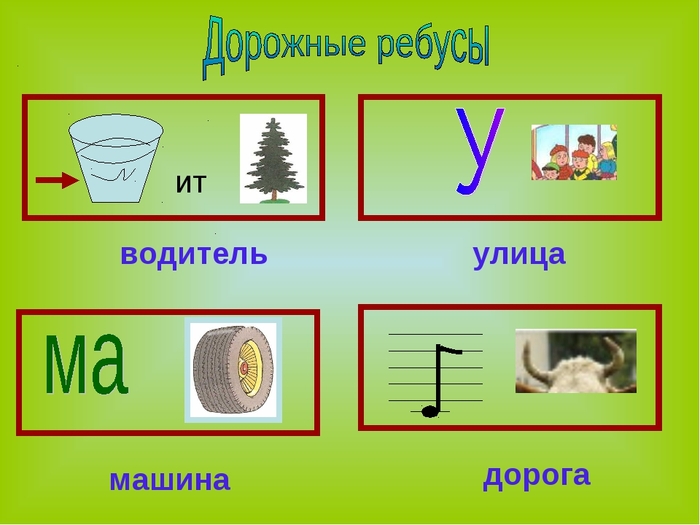 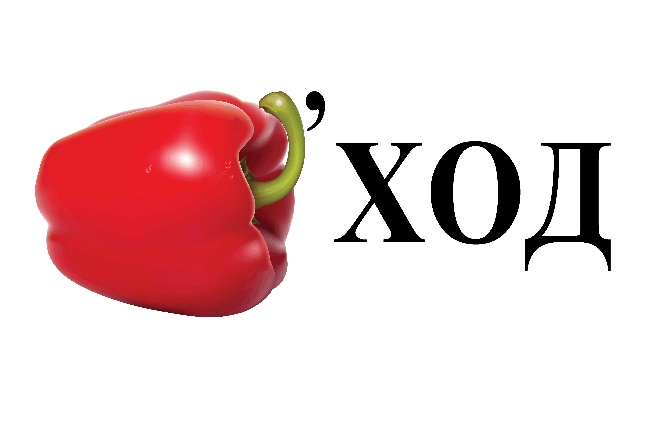 ТекстУпражнения, движения выполняемые детьмиЧтоб аварий избегать Руки на пояс-повороты в сторонуНадо строго соблюдать правила движенияПоочередное поднимание рук вперед, вверх, развести руки  в стороны, опуститьИ нормы поведенияВы запомните друзьяНа дороге нам нельзяБегать прыгать и скакатьПрыгать на местеИ не думайте напрасноХодьба на местеЧто здесь вовсе не опасноИзучайте понемногу, как переходить дорогу№Содержание(вопросы воспитателя по ходу ОД)Предполагаемые ответы детей по ходу ОДОбратная связь на высказывание детей  Примечания, пояснения,виды детской деятельности1Что это дети?«Антистресс» трубки2Для чего они нужны?Играть, растягивать, сжимать.3А как вы думаете, можно ли из них сделать дорожный знак?Можно попробовать.№Содержание(вопросы воспитателя по ходу ОД)Предполагаемые ответы детей по ходу ОДОбратная связь на высказывание детей  Примечания, пояснения,виды детской деятельности1Что нового для себя вы сегодня узнали?Что можно делать из трубочек знаки. Разгадывать ребусы2Какие были у вас трудности?Трудно было заменять в ребусах знаки буквами Подбирать цвета трубочек.3Как вы с ними справлялись?Помогали друг другу.4Где нам могут пригодиться эти знания?На дороге.Когда пойдем в школу.5Для чего мы это делали?Чтобы помочь девочке. Чтобы знать, как безопасно вести себя на дороге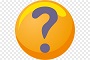 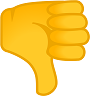 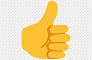 №НазваниеАвторИздательствоГод издательства1Азбука безопасностиАльберт ИвановДрофа        20162Правила дорожного движенияЛебедев -КумачЭксмо20183Знакомство дошкольников с правилами дорожного движенияСаулина ТМозаика-Синтез2015№НазваниеАвторИнтернет ресурс1Детская песенка про автобусhttps://youtu.be/padKvOoC63I